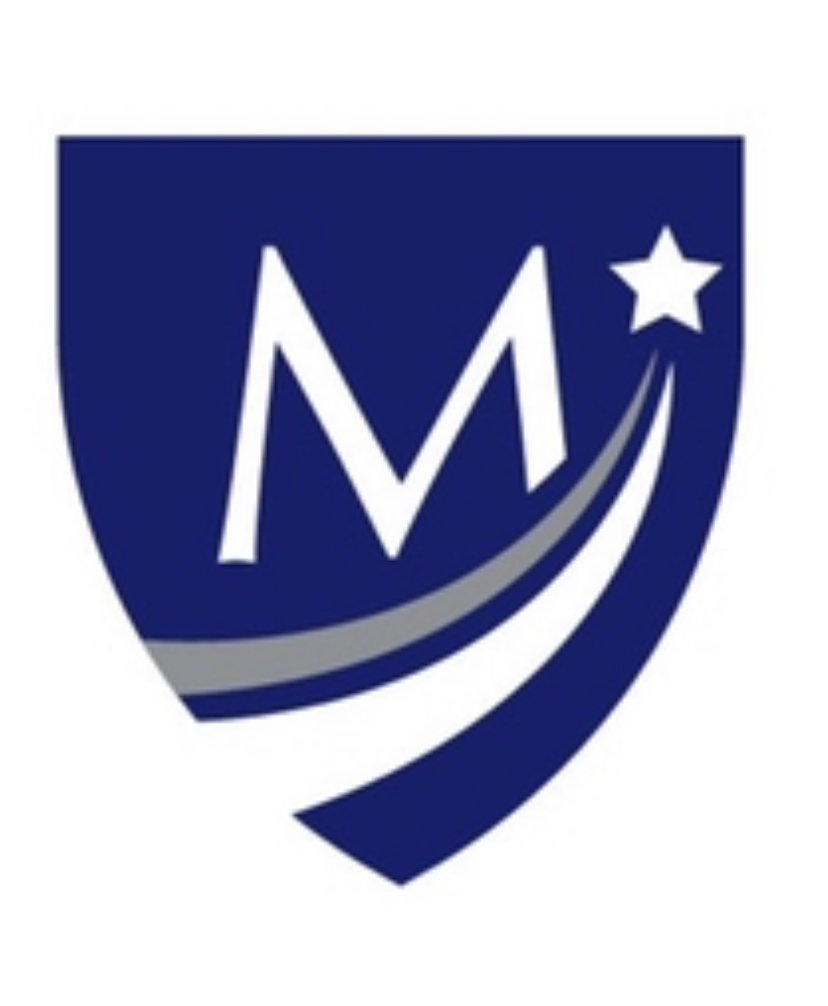 Child's Application For EnrollmentHow did you hear about us?_____________________________________